W.0050.09.2019Zarządzenie Nr 09/2019        Wójta Gminy Bielicez dnia 27 marca 2019 rokuw sprawie powołania Komisji Konkursowej w celu opiniowania ofert na realizację zadania publicznego Gminy Bielice w 2019 roku z zakresu edukacji, wypoczynku dzieci i młodzieży.	Na podstawie art. 15 ust. 2a ustawy z dnia 24 kwietnia 2003 r. o działalności pożytku publicznego i o wolontariacie (t.j. Dz. U z 2018 r. poz. 450 z późn. zm.), Uchwały Nr II/15/18 Rady Gminy Bielice z dnia 29 listopada 2018 r. w sprawie przyjęcia „Programu współpracy Gminy Bielice z organizacjami pozarządowymi oraz podmiotami wymienionymi w art.3 ust 3 ustawy z dnia 24 kwietnia 2003 r. o działalności pożytku publicznego i o wolontariacie na 2019 r.”, Zarządzenia Nr 6/2019 Wójta Gminy Bielice z dnia 7 marca 2019 r. w sprawie ogłoszenia otwartego konkursu ofert na powierzenie realizacji zadań publicznych przez organizacje pozarządowe oraz podmioty wymienione w art. 3 ust.3 ustawy z dnia 24 kwietnia 2003 r. o działalności pożytku publicznego i o wolontariacie, prowadzące działalność pożytku publicznego w 2019 roku zarządzam, co następuje: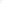 § 1. Powołuje się Komisję Konkursową w celu opiniowania ofert na realizację zadania publicznego Gminy Bielice w 2019 roku z zakresu edukacji, wypoczynku dzieci i młodzieży, w składzie: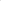 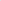 Eliza Zembal-Sikorska- przedstawiciel Gminy Bielice — Przewodniczący Komisji Konkursowej,Krystyna Rutkowska - przedstawiciel Gminy Bielice —Zastępca Przewodniczącego Komisji Konkursowej ,Rafał Perłak - przedstawiciel Gminy Bielice - Członek Komisji Konkursowej,Ryszard Mocarski - przedstawiciel Gminy Bielice - Członek Komisji Konkursowej.§  2.  Komisja Konkursowa pracuje zgodnie z zasadami określonymi w Zarządzeniu Nr 6/2019 Wójta Gminy Bielice z dnia 7 marca 2019 r. w sprawie ogłoszenia otwartego konkursu ofert na realizację zadań publicznych przez organizacje pozarządowe oraz podmioty wymienione w art. 3 ust.3 ustawy z dnia 24 kwietnia 2003 r. o działalności pożytku publicznego i o wolontariacie, prowadzące działalność pożytku publicznego w 2019 roku oraz na podstawie Uchwały Nr II/15/18 Rady Gminy Bielice z dnia 29 listopada 2018 r. w sprawie przyjęcia „Programu współpracy Gminy Bielice z organizacjami pozarządowymi oraz podmiotami wymienionymi w art.3 ust 3 ustawy z dnia 24 kwietnia 2003 r. o działalności pożytku publicznego i o wolontariacie na 2019 r.”§  3.  Wykonanie zarządzenia powierza się Przewodniczącemu Komisji Konkursowej.§  4.  Zarządzenie wchodzi w życie z dniem podjęcia						Wójt Gminy Bielice					                 Iwona Kochel 